Study PlanGraduate Students in Aquatic ScienceDear  Chairman of the Program Committee  M.Sc. (Aquatic Science)  Ph.D.( Aquatic Science)Student’s Name (Mr./Mrs./Miss)………………………………………….….. Student ID ……………….………Degree and Plan  Doctoral Degree  Plan 1.1  Plan 1.2   Plan 2.1  Plan 2.2		  Master’s Degree  Plan A 1  Plan A 2 Reason in the case that the duration of the study is exceeded program plan ……………………………………..Remarks 1)  This form can be changed according to the duration of the program plan (2 year master's degree, 3 years doctoral degree, 4 years master + doctoral degree). It the plan exceeds the length of time that the program is scheduled, please give rationale.2)  All graduate students must program propose a study plan to the Department within the second semester since starting to study.3)  Please fill the form by typing.Year 1Year 1Year 1Year 1Year 1Year 1Year 1Year 1Semester 1Semester 1Semester 1Semester 2Semester 2Semester 2Semester 2Semester 2CodeSubjectCreditCodeSubjectSubjectSubjectCreditTotalTotalTotalTotalYear 2Year 2Year 2Year 2Year 2Year 2Year 2Year 2Semester 1Semester 1Semester 1Semester 2Semester 2Semester 2Semester 2Semester 2CodeSubjectCreditCodeSubjectSubjectSubjectCreditTotalTotalTotalTotalYear 3Year 3Year 3Year 3Year 3Year 3Year 3Year 3Semester 1Semester 1Semester 1Semester 2Semester 2Semester 2Semester 2Semester 2CodeSubjectCreditCodeSubjectSubjectCreditCreditTotalTotalTotalYear 4Year 4Year 4Year 4Year 4Year 4Year 4Year 4Semester 1Semester 1Semester 1Semester 2Semester 2Semester 2Semester 2Semester 2CodeSubjectCreditCodeSubjectCreditCreditCreditTotalTotalSign................................................................................................StudentSign....................................................................................Advisor(..........................................)(..........................................)(..........................................)(.........................................)(.........................................)(.........................................)Date................./ ............... / ............................/ ............... / ............................/ ............... / ...........Date................./ ............... / ............................/ ............... / ............................/ ............... / ...........SignSign................................................................................................................................................................................................Chairman of the Program CommitteeChairman of the Program Committee(................................................)(................................................)(................................................)(................................................)(................................................)(................................................)DateDate................./ ............... / ............................/ ............... / ............................/ ............... / ............................/ ............... / ............................/ ............... / ............................/ ............... / ...........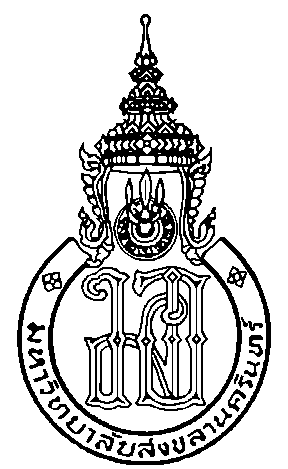 